Наставе у природи- април 2023.Настава у природи је реализована у времену од 18. до 24. априла 2023. године у  хотелу „Бањица“, Сокобања у организацији туристичке агенције „Euro-line Pekez“ Д.О.О. за трговину, посредовање и услуге из Сомбора. На наставу у природи ишло је укупно 31 ученик ОШ “Братство-јединство“ Светозар Милетић из укупно пет разреда првог циклуса основног образовања и васпитања у климатски погодо место из здравствено-рекреативних и образовно-васпитних разлога. Програм наставе у природи садржи јасну структуру која указује на циљеве и исходе у складу са програмом наставе и учења, које треба остварити. Садржаји наставе у природи остварују се  на основу школског програма и саставни су део годишњег плана рада школе.Носиоци припреме, организације и извођења програма наставе у природи су директор школе, стручни вођа путовања наставник разредне наставе Бранкица Асић, коју  је одредио директор школе и која је добила сагласност Стручног већа и Одељенског већа за разредну наставу,  као и још четири наставника разредне наставе, одељенских старешина: Марта Сабо, Валерија Крижан, Марија Баги и Анамарија Бошњак.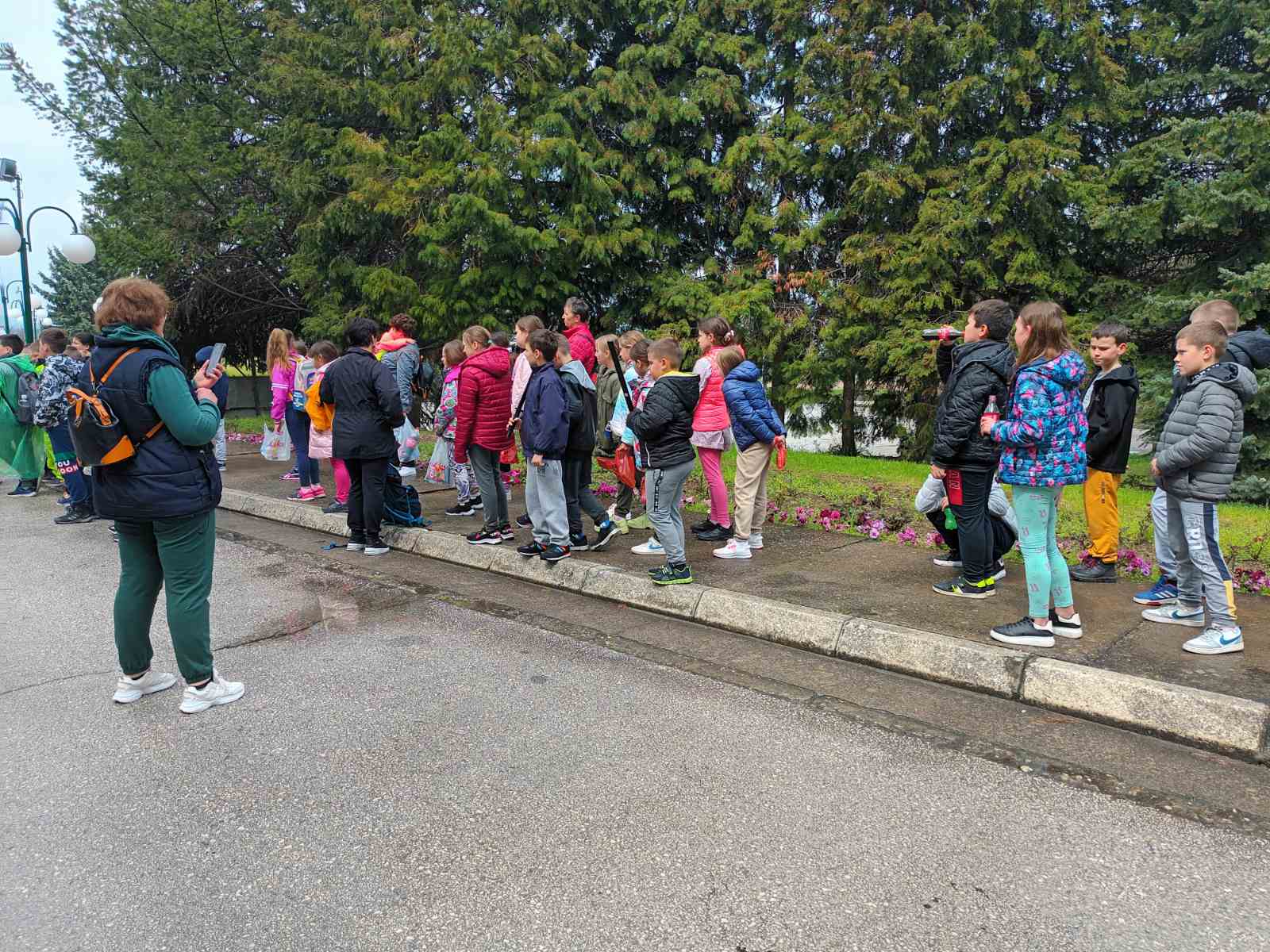 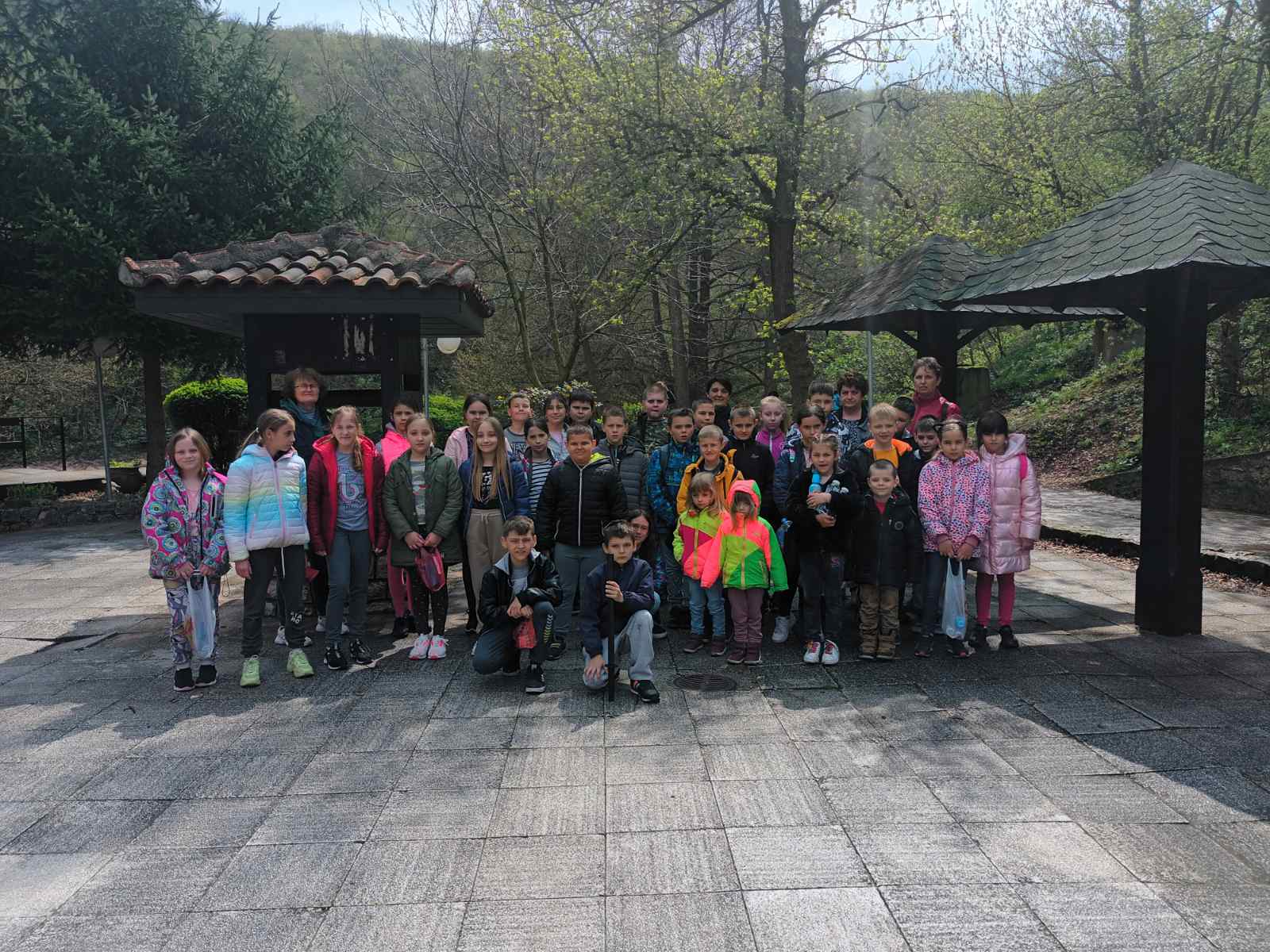 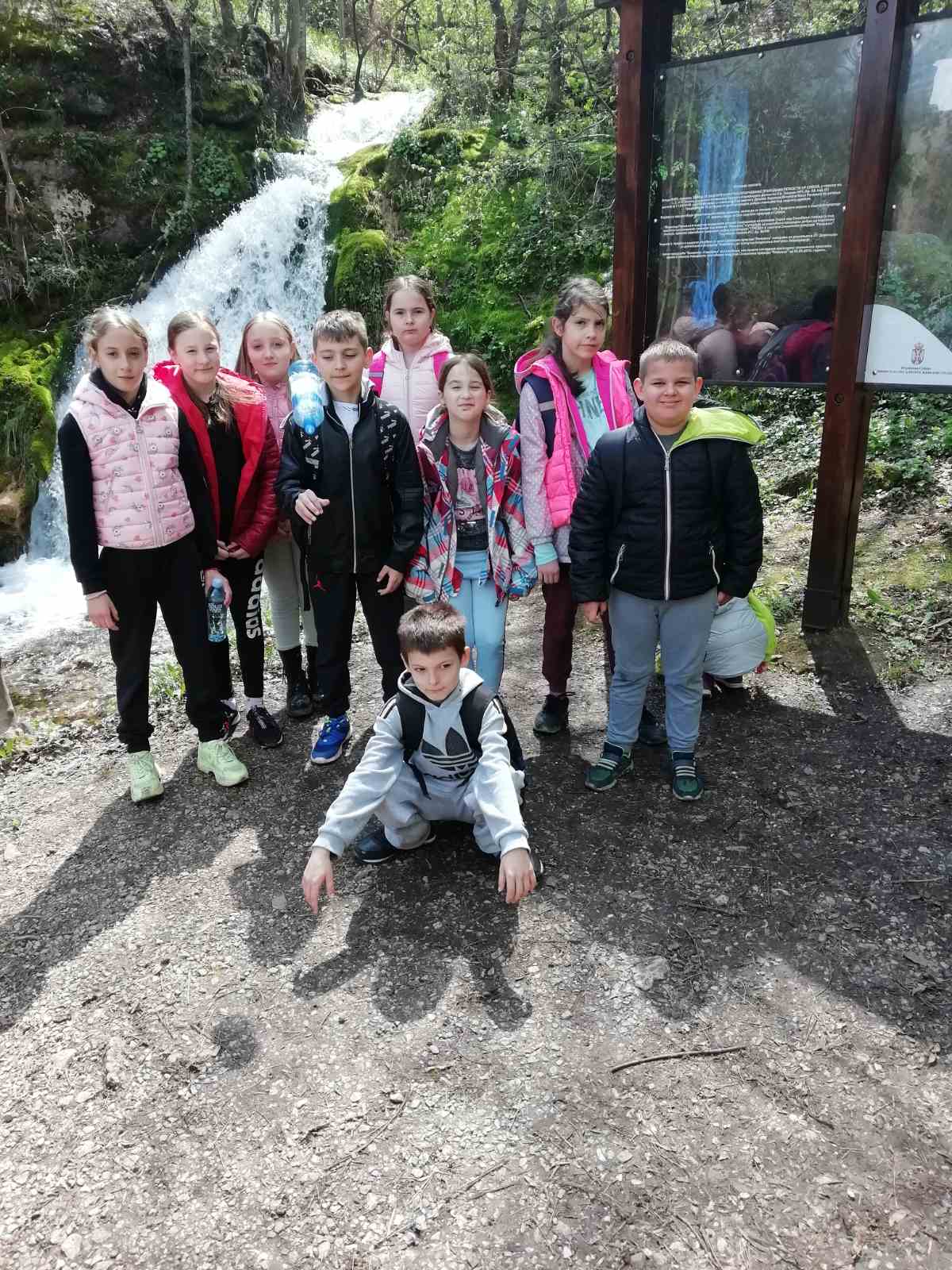 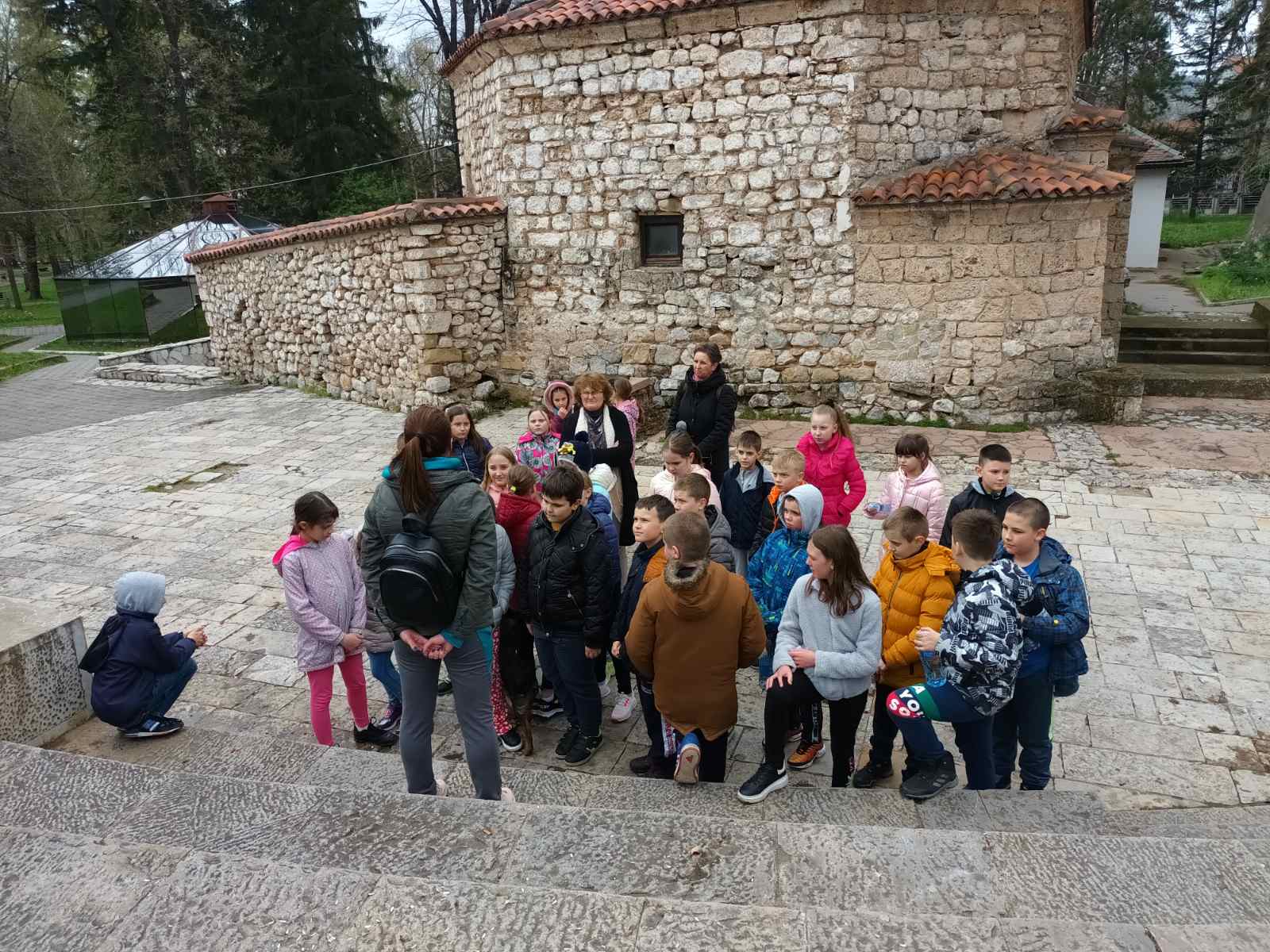 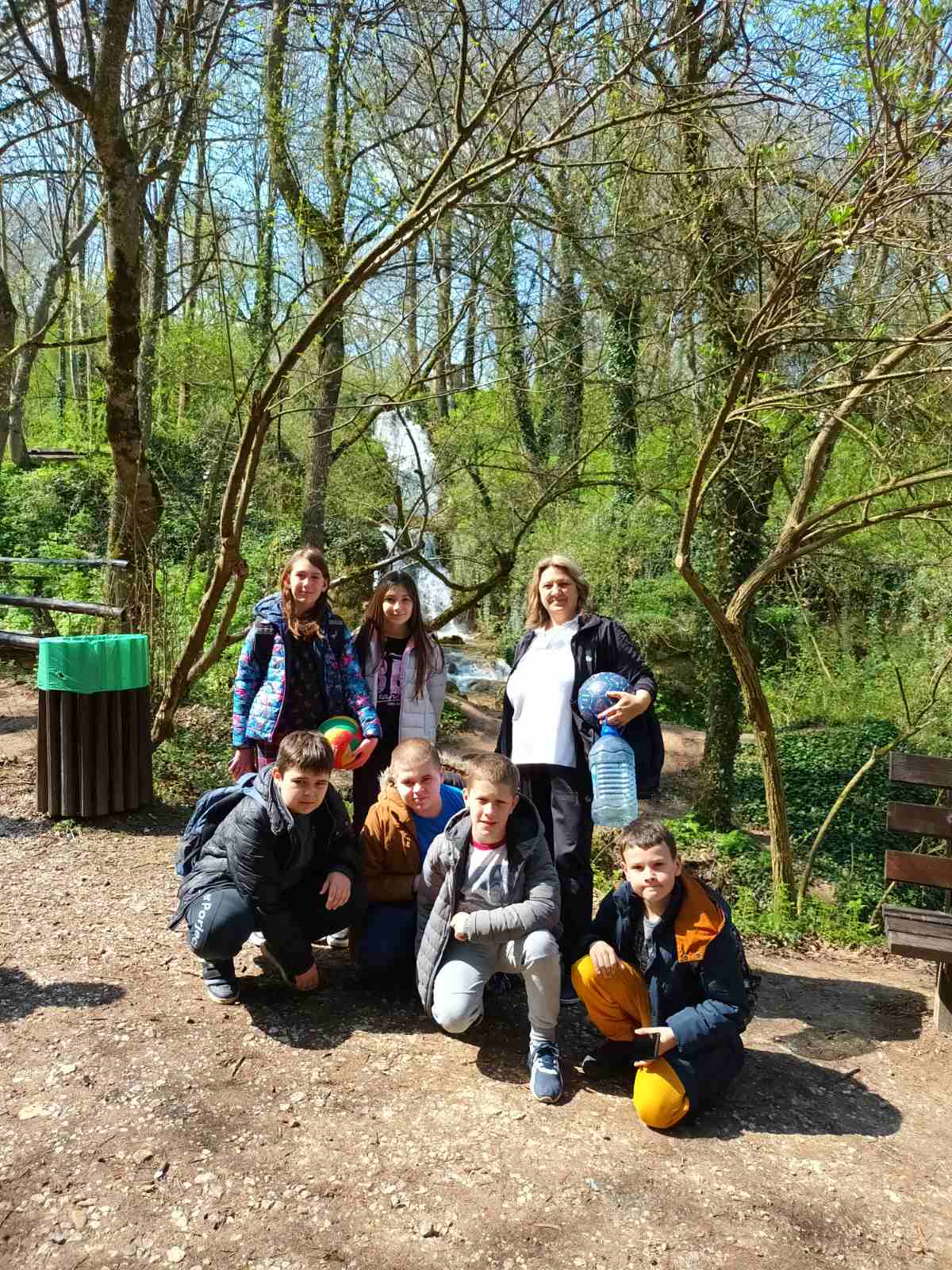 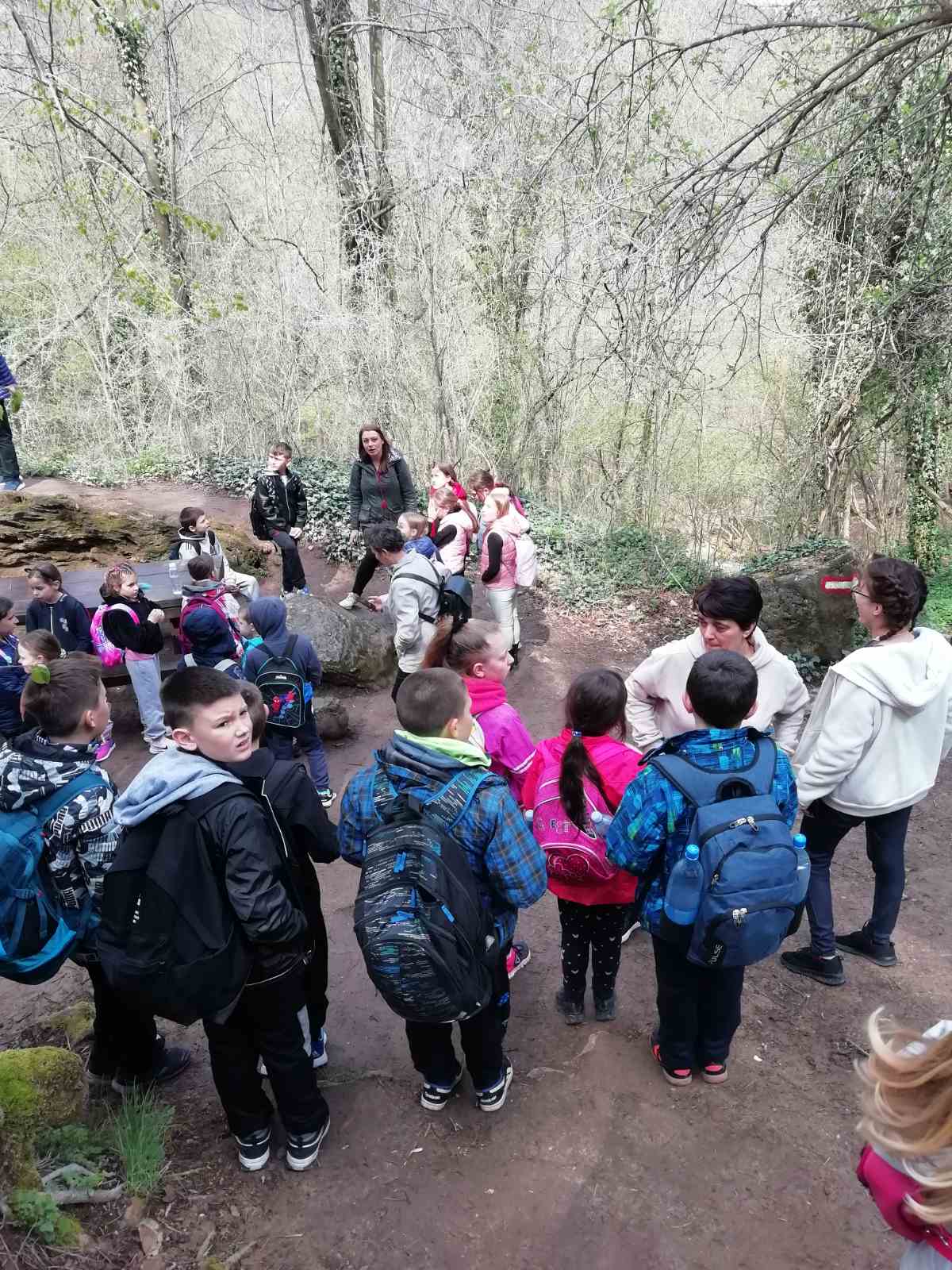 